A 2021/2022-es tanév I. félévétőlduális formában induló alapszakoka Miskolci Egyetem Gépészmérnöki és Informatikai KaránCéges kapcsolattartók és elérhetőségük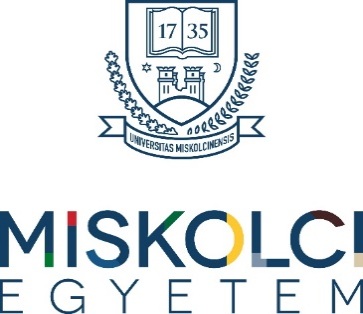 MISKOLCI EGYETEMGépészmérnöki és Informatikai KarAlapszakVállalati partnerGépészmérnöki BScBékés Drén Kft. (Békés)Gépészmérnöki BScContinental Dohányipari Zrt. (Sátoraljaújhely)Gépészmérnöki BScEmerson Automation FCP Kft. (Eger)Gépészmérnöki BScFobutech Component Production Kft. (Miskolc)Gépészmérnöki BScJoyson Safety Systems Hungary Kft. (Miskolc)Gépészmérnöki BScKIS Szerelő és Kereskedő Kft. (Sajóbábony)Gépészmérnöki BScOngropack Kft. (Szirmabesenyő)Gépészmérnöki BScRobert Bosch Power Tool Kft. (Miskolc)Gépészmérnöki BScShinwa Magyarország Precíziós Kft. (Miskolc)Ipari termék- és formatervező mérnöki BScEmerson Automation FCP Kft. (Eger)Ipari termék- és formatervező mérnöki BScOngropack Kft. (Szirmabesenyő)Járműmérnöki BScJoyson Safety Systems Hungary Kft. (Miskolc)Járműmérnöki BScRobert Bosch Energy and Body Systems Kft. (Miskolc)Járműmérnöki BScShinwa Magyarország Precíziós Kft. (Miskolc)Logisztikai mérnöki BScJoyson Safety Systems Hungary Kft. (Miskolc)Mechatronikai mérnöki BScBékés Drén Kft. (Békés)Mechatronikai mérnöki BScEmerson Automation FCP Kft. (Eger)Mechatronikai mérnöki BScJoyson Safety Systems Hungary Kft. (Miskolc)Mechatronikai mérnöki BScRobert Bosch Energy and Body Systems Kft. (Miskolc)Mechatronikai mérnöki BScRobert Bosch Power Tool Kft. (Miskolc)Mechatronikai mérnöki BScShinwa Magyarország Precíziós Kft. (Miskolc)Mérnökinformatikus BScJoyson Safety Systems Hungary Kft. (Miskolc)Mérnökinformatikus BScOngropack Kft. (Szirmabesenyő)Mérnökinformatikus BScRobert Bosch Energy and Body Systems Kft. (Miskolc)Mérnökinformatikus BScSzinva Net Informatikai Zrt. (Miskolc)Műszaki menedzser BScFobutech Component Production Kft. (Miskolc)Műszaki menedzser BScOngropack Kft. (Szirmabesenyő)Műszaki menedzser BScRK-TEAM Digital Kft. (Miskolc)Programtervező informatikus BScShinwa Magyarország Precíziós Kft. (Miskolc)Villamosmérnöki BScE.ON Tiszántúli Áramhálózati Zrt. (Debrecen)Villamosmérnöki BScFobutech Component Production Kft. (Miskolc)Villamosmérnöki BScHELL ENERGY Magyarország Kft. (Szikszó)Villamosmérnöki BScOngropack Kft. (Szirmabesenyő)Villamosmérnöki BScRobert Bosch Energy and Body Systems Kft. (Miskolc)Villamosmérnöki BScRobert Bosch Power Tool Kft. (Miskolc)Villamosmérnöki BScShinwa Magyarország Precíziós Kft. (Miskolc)CégHonlapKapcsolattartóBékés Drén Kft.www.dren.huSamuné Bereczki Andreapénzügyi és TB ügyintézőmunkaugy@dren.huContinental Dohányipari Zrt.www.continentaltobacco.comKun Emeseszemélyügyi vezetőemese.kun@continentaltobacco.comEmerson Automation FCP Kft.www.emerson.huKriston AdriennHR business partnerAdrienn.Kriston@Emerson.comE.ON Tiszántúli Áramhálózati Zrt.www.eon.huDucsi Gergőduális képzési területi referensgergo.ducsi@eon-hungaria.comFobutech Component Production Kft.www.focopro.comKoscsó AnnamáriaHR partnerkoscso.annamaria@ifpro-group.comHELL ENERGY Magyarország Kft.www.hellenergy.comBotkóné Danielszky BeátaHR képzési specialistabotkone.beata@hellenergy.huJoyson Safety Systems Hungary Kft.www.joysonsafety.comKappelmajerné Kővári Andreaképzési specialistaAndrea.KapelmajerneKovari@eu.joysonsafety.comKIS Szerelő és Kereskedő Kft.www.kiskft.huBárdos Csabahegesztési felelősbardos.csaba@kiskft.huOngropack Kft. www.ongropack.huNagy EndreHR & kommunikációs menedzserNagy.Endre@ongropack.huRK-TEAM Digital Kft.www.rk-team.hu/Szalghári Évaügyvezetőeva.szalghari@rk-team.comRobert Bosch Energy and Body Systems Kft.www.bosch.huCzapák Zitaszervezetfejlesztési specialistaZita.Czapak@hu.bosch.comRobert Bosch Power Tool Kft.www.bosch.huBodo ElizabetHR, képzésfixed-term.Elizabet.Bodo@hu.bosch.comShinwa Magyarország Precíziós Kft.www.shinwa-net.comTécsi AndreaHR Generalistatecsia@shinwa.huSzinva Net Informatikai Zrt. www.szinvanet.huMadár Jánosinnovációs és oktatási vezetőmadar.janos@szinvanet.hu